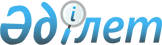 О внесении изменений в решение маслихата Коксуского района от 26 декабря 2019 года № 57-1 "О бюджете Коксуского района на 2020-2022 годы"Решение Коксуского районного маслихата Алматинской области от 24 июля 2020 года № 62-2. Зарегистрировано Департаментом юстиции Алматинской области 5 августа 2020 года № 5582
      В соответствиис пунктом 4 статьи 106 Бюджетного кодекса Республики Казахстан от 4 декабря 2008 года, подпунктом 1) пункта 1 статьи 6 Закона Республики Казахстан от 23 января 2001 года "О местном государственном управлении и самоуправлении в Республике Казахстан", маслихат Коксуского района РЕШИЛ:
      1. Внести в решение маслихата Коксуского района "О бюджете Коксуского района на 2020-2022 годы" от 26 декабря 2019 года № 57-1 (зарегистрирован в Реестре государственной регистрации нормативных правовых актов № 5377, опубликован 09 января 2020 года в Эталонном контрольном банке нормативных правовых актов Республики Казахстан) следующие изменения:
      пункт 1 указанного решения изложить в новой редакции:
      "1. Утвердить районный бюджет на 2020-2022 годы согласно приложениям 1, 2 и 3 к настоящему решению соответственно, в том числе на 2020 год в следующих объемах:
      1) доходы 11 734 997 тысяч тенге, в том числе:
      налоговые поступления 1 095 118 тысяч тенге; 
      неналоговые поступления 8 752 тысячи тенге; 
      поступления от продажи основного капитала 6 557 тысяч тенге;
      поступления трансфертов 10 624 570 тысяч тенге, в том числе:
      трансферты из нижестоящих органов государственного управления 417 тысяч тенге;
      трансферты из вышестоящих органов государственного управления 10 624 153 тысячи тенге, в том числе:
      целевые текущие трансферты 4 651 894 тысячи тенге;
      целевые трансферты на развитие 1 527 071 тысяча тенге;
      субвенции 4 445 188 тысяч тенге;
      2) затраты 14 389 764 тысячи тенге;
      3) чистое бюджетное кредитование 144 418 тысяч тенге, в том числе: 
      бюджетные кредиты 193 669 тысяч тенге; 
      погашение бюджетных кредитов 49 251 тысяча тенге;
      4) сальдо по операциям с финансовыми активами 0 тенге;
      5) дефицит (профицит) бюджета (-) 2 799 185 тысяч тенге;
      6) финансирование дефицита (использование профицита) бюджета 2 799 185 тысяч тенге.";
      2. Приложение 1 к указанному решению изложить в новой редакции согласно приложению к настоящему решению.
      3. Контроль за исполнением настоящего решения возложить на постоянную комиссию маслихата Коксуского района "По экономическому развитию района, местному бюджету, охраны природы и вопросам сельского хозяйства".
      4. Настоящее решение вводится в действие с 1 января 2020 года. Районный бюджет на 2020 год
					© 2012. РГП на ПХВ «Институт законодательства и правовой информации Республики Казахстан» Министерства юстиции Республики Казахстан
				
      Председатель сессии маслихата

      Коксуского района

О. Нуртаев

      Секретарь маслихата

      Коксуского района

А. Досымбеков
Приложение к решению маслихата Коксуского района от "24" июля 2020 года № 62-2Приложение 1 к решению маслихата Коксуского района от "26" декабря 2019 года № 57-1
Категория
Категория
Категория
Категория
 

Сумма

(тысяч тенге)
Класс
Класс
Класс
 

Сумма

(тысяч тенге)
Подкласс
Подкласс
 

Сумма

(тысяч тенге)
Наименование
 

Сумма

(тысяч тенге)
I. Доходы
11 734 997
1
Налоговые поступления
1 095 118
01
Подоходный налог
211 325
1
Корпоративный подоходный налог
211 325
03
Социальный налог
355 572
1
Социальный налог
355 572
04
Hалоги на собственность
517 558
1
Hалоги на имущество
515 958
5
Единый земельный налог
1 600
05
Внутренние налоги на товары, работы и услуги
7 022
2
Акцизы
2 128
3
Поступления за использование природных и других ресурсов
2 033
4
Сборы за ведение предпринимательской и профессиональной деятельности
2 861
08
Обязательные платежи, взимаемые за совершение юридически значимых действий и (или) выдачу документов уполномоченными на то государственными органами или должностными лицами
3 641
1
Государственная пошлина
3 641
2
Неналоговые поступления
8 752
01
Доходы от государственной собственности
4 020
5
Доходы от аренды имущества, находящегося в государственной собственности
4 000
9
Прочие доходы от государственной собственности
20
02
Поступления от реализации товаров (работ, услуг) государственными учреждениями, финансируемыми из государственного бюджета
17
1
Поступления от реализации товаров (работ, услуг) государственными учреждениями, финансируемыми из государственного бюджета
17
04
Штрафы, пени, санкции, взыскания, налагаемые государственными учреждениями, финансируемыми из государственного бюджета, а также содержащимися и финансируемыми из бюджета (сметы расходов) Национального Банка Республики Казахстан
150
1
Штрафы, пени, санкции, взыскания, налагаемые государственными учреждениями, финансируемыми из государственного бюджета, а также содержащимися и финансируемыми из бюджета (сметы расходов) Национального Банка Республики Казахстан
150
06
Прочие неналоговые поступления
4 565
1
Прочие неналоговые поступления
4 565
3
Поступления от продажи основного капитала
6 557
01
Продажа государственного имущества, закрепленного за государственными учреждениями
300
1
Продажа государственного имущества, закрепленного за государственными учреждениями
300
03
Продажа земли и нематериальных активов
6 257
1
Продажа земли
6 257
4
Поступления трансфертов 
10 624 570
01
Трансферты из нижестоящих органов государственного управления
417
3
Трансферты из бюджетов городов районного значения, сел, поселков, сельских округов
417
02
Трансферты из вышестоящих органов государственного управления
10 624 153
2
Трансферты из областного бюджета
10 624 153
Функциональная группа
Функциональная группа
Функциональная группа
Функциональная группа
Функциональная группа
 

Сумма

(тысяч тенге)
Функциональная подгруппа
Функциональная подгруппа
Функциональная подгруппа
Функциональная подгруппа
 

Сумма

(тысяч тенге)
Администратор бюджетных программ
Администратор бюджетных программ
Администратор бюджетных программ
 

Сумма

(тысяч тенге)
Программа
Программа
 

Сумма

(тысяч тенге)
Наименование
 

Сумма

(тысяч тенге)
2. Затраты
14 389 764
01
Государственные услуги общего характера
287 261
1
Представительные, исполнительные и другие органы, выполняющие общие функции государственного управления
235 859
112
Аппарат маслихата района (города областного значения)
31 579
001
Услуги по обеспечению деятельности маслихата района (города областного значения)
19 391
003
Капитальные расходы государственного органа
12 188
122
Аппарат акима района (города областного значения)
204 280
001
Услуги по обеспечению деятельности акима района (города областного значения)
128 487
003
Капитальные расходы государственных органов
35 153
113
Целевые текущие трансферты нижестоящим бюджетам
40 640
2
Финансовая деятельность
20 710
452
Отдел финансов района (города областного значения)
20 710
001
Услуги по реализации государственной политики в области исполнения бюджета и управления коммунальной собственностью района (города областного значения)
16 045
003
Проведение оценки имущества в целях налогообложения
1 093
010
Приватизация, управление коммунальным имуществом, постприватизационная деятельность и регулирование споров, связанных с этим
2 837
018
Капитальные расходы государственного органа
188
113
Целевые текущие трансферты нижестоящим бюджетам
547
5
Планирование и статистическая деятельность
25 692
453
Отдел экономики и бюджетного планирования района (города областного значения)
25 692
001
Услуги по реализации государственной политики в области формирования и развития экономической политики, системы государственного планирования
17 504
004
Капитальные расходы государственных органов
8 188
9
Прочие государственные услуги общего характера
5 000
467
Отдел строительства района (города областного значения)
5 000
040
Развитие объектов государственных органов
5 000
02
Оборона
30 524
1
Военные нужды
13 378
122
Аппарат акима района (города областного значения)
13 378
005
Мероприятия в рамках исполнения всеобщей воинской обязанности
13 378
2
Организация работы по чрезвычайным ситуациям
17 146
122
Аппарат акима района (города областного значения)
17 146
006
Предупреждение и ликвидация чрезвычайных ситуаций масштаба района (города областного значения)
1 156
007
Мероприятия по профилактике и тушению степных пожаров районного (городского) масштаба, а также пожаров в населенных пунктах, в которых не созданы органы государственной противопожарной службы
15 990
03
Общественный порядок, безопасность, правовая, судебная, уголовно-исполнительная деятельность
19 004
9
Прочие услуги в области общественного порядка и безопасности
19 004
485
Отдел пассажирского транспорта и автомобильных дорог района (города областного значения)
19 004
021
Обеспечение безопасности дорожного движения в населенных пунктах
19 004
04
Образование
5 947 577
1
Дошкольное воспитание и обучение
104 991
464
Отдел образования района (города областного значения)
104 991
040
Реализация государственного образовательного заказа в дошкольных организациях образования
104 991
2
Начальное, основное среднее и общее среднее образование
4 899 291
464
Отдел образования района (города областного значения)
4 346 911
003
Общеобразовательное обучение
4 248 712
006
Дополнительное образование для детей 
98 199
465
Отдел физической культуры и спорта района (города областного значения)
118 150
017
Дополнительное образование для детей и юношества по спорту
118 150
467
Отдел строительства района (города областного значения)
434 230
024
Строительство и реконструкция объектов начального, основного среднего и общего среднего образования
434 230
9
Прочие услуги в области образования
943 295
464
Отдел образования района (города областного значения)
943 295
001
Услуги по реализации государственной политики на местном уровне в области образования 
15 697
004
Информатизация системы образования в государственных учреждениях образования района (города областного значения)
118 893
005
Приобретение и доставка учебников, учебно-методических комплексов для государственных учреждений образования района (города областного значения)
60 585
007
Проведение школьных олимпиад, внешкольных мероприятий и конкурсов районного (городского) масштаба
2 381
012
Капитальные расходы государственных органов
110
015
Ежемесячные выплаты денежных средств опекунам (попечителям) на содержание ребенка-сироты (детей-сирот), и ребенка (детей), оставшегося без попечения родителей
15 600
067
Капитальные расходы подведомственных государственных учреждений и организаций
72 145
113
Целевые текущие трансферты нижестоящим бюджетам
657 884
06
Социальная помощь и социальное обеспечение
1 171 555
1
Социальное обеспечение
412 590
451
Отдел занятости и социальных программ района (города областного значения)
410 668
005
Государственная адресная социальная помощь
410 668
464
Отдел образования района (города областного значения)
1 922
030
Содержание ребенка (детей), переданного патронатным воспитателям
1 922
2
Социальная помощь
710 380
451
Отдел занятости и социальных программ района (города областного значения)
710 380
002
Программа занятости
490 359
004
Оказание социальной помощи на приобретение топлива специалистам здравоохранения, образования, социального обеспечения, культуры, спорта и ветеринарии в сельской местности в соответствии с законодательством Республики Казахстан
23 223
006
Оказание жилищной помощи
5 804
007
Социальная помощь отдельным категориям нуждающихся граждан по решениям местных представительных органов
41 125
010
Материальное обеспечение детей-инвалидов, воспитывающихся и обучающихся на дому
3 817
014
Оказание социальной помощи нуждающимся гражданам на дому
66 501
017
Обеспечение нуждающихся инвалидов обязательными гигиеническими средствами и предоставление услуг специалистами жестового языка, индивидуальными помощниками в соответствии с индивидуальной программой реабилитации инвалида
40 518
023
Обеспечение деятельности центров занятости населения
39 033
9
Прочие услуги в области социальной помощи и социального обеспечения
48 585
451
Отдел занятости и социальных программ района (города областного значения)
40 460
001
Услуги по реализации государственной политики на местном уровне в области обеспечения занятости и реализации социальных программ для населения
20 330
011
Оплата услуг по зачислению, выплате и доставке пособий и других социальных выплат
9 312
021
Капитальные расходы государственных органов
6 578
050
Обеспечение прав и улучшение качества жизни инвалидов в Республике Казахстан
4 052
067
Капитальные расходы подведомственных государственных учреждений и организаций
188
487
Отдел жилищно-коммунального хозяйства и жилищной инспекции района (города областного значения)
8 125
094
Предоставление жилищных сертификатов как социальная помощь
8 000
097
Оплата услуг поверенному агенту по предоставлению жилищных сертификатов (социальная поддержка в виде бюджетного кредита)
125
07
Жилищно-коммунальное хозяйство
3 601 020
1
Жилищное хозяйство
1 373 162
467
Отдел строительства района (города областного значения)
829 453
003
Проектирование и (или) строительство, реконструкция жилья коммунального жилищного фонда
579 659
004
Проектирование, развитие и (или) обустройство инженерно-коммуникационной инфраструктуры
249 794
487
Отдел жилищно-коммунального хозяйства и жилищной инспекции района (города областного значения)
543 709
001
Услуги по реализации государственной политики на местном уровне в области жилищно-коммунального хозяйства и жилищного фонда
19 976
003
Капитальные расходы государственных органов
188
006
Обеспечение жильем отдельных категорий граждан
19 500
070
Возмещение платежей населения по оплате коммунальных услуг в режиме чрезвычайного положения в Республике Казахстан
357 266
113
Целевые текущие трансферты нижестоящим бюджетам
146 779
2
Коммунальное хозяйство
1 481 804
467
Отдел строительства района (города областного значения)
1 801
005
Развитие коммунального хозяйства
1 801
487
Отдел жилищно-коммунального хозяйства и жилищной инспекции района (города областного значения)
1 480 003
016
Функционирование системы водоснабжения и водоотведения
15 577
026
Организация эксплуатации тепловых сетей, находящихся в коммунальной собственности районов (городов областного значения)
26 868
029
Развитие системы водоснабжения и водоотведения
1 437 558
3
Благоустройство населенных пунктов
746 054
487
Отдел жилищно-коммунального хозяйства и жилищной инспекции района (города областного значения)
746 054
025
Освещение улиц в населенных пунктах
18 131
030
Благоустройство и озеленение населенных пунктов
727 923
08
Культура, спорт, туризм и информационное пространство
878 857
1
Деятельность в области культуры
248 942
455
Отдел культуры и развития языков района (города областного значения)
248 942
003
Поддержка культурно-досуговой работы
248 942
2
Спорт
39 483
465
Отдел физической культуры и спорта района (города областного значения)
39 483
001
Услуги по реализации государственной политики на местном уровне в сфере физической культуры и спорта
7 494
004
Капитальные расходы государственных органов
188
006
Проведение спортивных соревнований на районном (города областного значения) уровне
1 108
007
Подготовка и участие членов сборных команд района (города областного значения) по различным видам спорта на областных спортивных соревнованиях
4 405
032
Капитальные расходы подведомственных государственных учреждений и организаций
26 288
3
Информационное пространство
50 939
455
Отдел культуры и развития языков района (города областного значения)
39 925
006
Функционирование районных (городских) библиотек
38 890
007
Развитие государственного языка и других языков народа Казахстана
1 035
456
Отдел внутренней политики района (города областного значения)
11 014
002
Услуги по проведению государственной информационной политики
11 014
9
Прочие услуги по организации культуры, спорта, туризма и информационного пространства
539 493
455
Отдел культуры и развития языков района (города областного значения)
525 062
001
Услуги по реализации государственной политики на местном уровне в области развития языков и культуры
7 885
010
Капитальные расходы государственных органов
188
032
Капитальные расходы подведомственных государственных учреждений и организаций
516 989
456
Отдел внутренней политики района (города областного значения)
14 431
001
Услуги по реализации государственной политики на местном уровне в области информации, укрепления государственности и формирования социального оптимизма граждан
14 153
006
Капитальные расходы государственных органов
278
9
Топливно-энергетический комплекс и недропользование
1 000
1
Топливо и энергетика
1 000
487
Отдел жилищно-коммунального хозяйства и жилищной инспекции района (города областного значения)
1 000
009
Развитие теплоэнергетической системы
1 000
10
Сельское, водное, лесное, рыбное хозяйство, особо охраняемые природные территории, охрана окружающей среды и животного мира, земельные отношения
122 841
1
Сельское хозяйство
48 937
462
Отдел сельского хозяйства района (города областного значения)
45 972
001
Услуги по реализации государственной политики на местном уровне в сфере сельского хозяйства
45 784
006
Капитальные расходы государственных органов
188
473
Отдел ветеринарии района (города областного значения)
2 965
001
Услуги по реализации государственной политики на местном уровне в сфере ветеринарии
2 178
008
Возмещение владельцам стоимости изымаемых и уничтожаемых больных животных, продуктов и сырья животного происхождения
787
6
Земельные отношения
34 515
463
Отдел земельных отношений района (города областного значения)
34 515
001
Услуги по реализации государственной политики в области регулирования земельных отношений на территории района (города областного значения)
10 311
006
Землеустройство, проводимое при установлении границ районов, городов областного значения, районного значения, сельских округов, поселков, сел
24 016
007
Капитальные расходы государственных органов
188
9
Прочие услуги в области сельского, водного, лесного, рыбного хозяйства, охраны окружающей среды и земельных отношений
39 389
453
Отдел экономики и бюджетного планирования района (города областного значения)
39 389
099
Реализация мер по оказанию социальной поддержки специалистов
39 389
11
Промышленность, архитектурная, градостроительная и строительная деятельность
21 348
2
Архитектурная, градостроительная и строительная деятельность
21 348
467
Отдел строительства района (города областного значения)
12 413
001
Услуги по реализации государственной политики на местном уровне в области строительства
12 225
017
Капитальные расходы государственных органов
188
468
Отдел архитектуры и градостроительства района (города областного значения)
8 935
001
Услуги по реализации государственной политики в области архитектуры и градостроительства на местном уровне
8 747
004
Капитальные расходы государственных органов
188
12
Транспорт и коммуникации
1 126 993
1
Автомобильный транспорт
1 086 072
485
Отдел пассажирского транспорта и автомобильных дорог района (города областного значения)
1 086 072
023
Обеспечение функционирования автомобильных дорог
82 824
045
Капитальный и средний ремонт автомобильных дорог районного значения и улиц населенных пунктов
1 003 248
9
Прочие услуги в сфере транспорта и коммуникаций
40 921
485
Отдел пассажирского транспорта и автомобильных дорог района (города областного значения)
40 921
001
Услуги по реализации государственной политики на местном уровне в области пассажирского транспорта и автомобильных дорог 
10 316
003
Капитальные расходы государственных органов
188
113
Целевые текущие трансферты нижестоящим бюджетам
30 417
13
Прочие
968 177
3
Поддержка предпринимательской деятельности и защита конкуренции
8 782
469
Отдел предпринимательства района (города областного значения)
8 074
001
Услуги по реализации государственной политики на местном уровне в области развития предпринимательства
8 074
004
Капитальные расходы государственных органов
708
9
Прочие
959 395
452
Отдел финансов района (города областного значения)
42 254
012
Резерв местного исполнительного органа района (города областного значения) 
42 254
464
Отдел образования района (города областного значения
499 700
077
Реализация мероприятий по социальной и инженерной инфраструктуре в сельских населенных пунктах в рамках проекта "Ауыл-Ел бесігі"
499 700
485
Отдел пассажирского транспорта и автомобильных дорог района (города областного значения)
160 854
052
Реализация мероприятий по социальной и инженерной инфраструктуре в сельских населенных пунктах в рамках проекта "Ауыл-Ел бесігі"
160 854
487
Отдел жилищно-коммунального хозяйства и жилищной инспекции района (города областного значения)
256 587
079
Развитие социальной и инженерной инфраструктуры в сельских населенных пунктах в рамках проекта

"Ауыл-Ел бесігі"
256 587
15
Трансферты
213 607
1
Трансферты
213 607
452
Отдел финансов района (города областного значения)
213 607
006
Возврат неиспользованных (недоиспользованных) целевых трансфертов
1 659
024
Целевые текущие трансферты из нижестоящего бюджета на компенсацию потерь вышестоящего бюджета в связи с изменением законодательства
23 125
038
Субвенции
186 696
054
Возврат сумм неиспользованных (недоиспользованных) целевых трансфертов, выделенных из республиканского бюджета за счет целевого трансферта из Национального фонда Республики Казахстан
2 127
III. Чистое бюджетное кредитование
144 418
Бюджетные кредиты 
193 669
06
Социальная помощь и социальное обеспечение
7 000
9
Прочие услуги в области социальной помощи и социального обеспечения
7 000
487
Отдел жилищно-коммунального хозяйства и жилищной инспекции района (города областного значения)
7 000
095
Бюджетные кредиты для предоставления жилищных сертификатов как социальная поддержка
7 000
10
Сельское, водное, лесное, рыбное хозяйство, особо охраняемые природные территории, охрана окружающей среды и животного мира, земельные отношения
186 669
9
Прочие услуги в области сельского, водного, лесного, рыбного хозяйства, охраны окружающей среды и земельных отношений
186 669
453
Отдел экономики и бюджетного планирования района (города областного значения)
186 669
006
Бюджетные кредиты для реализации мер социальной поддержки специалистов
186 669
Категория
Категория
Категория
Категория
 

Сумма

(тысяч тенге)
Класс
Класс
Класс
 

Сумма

(тысяч тенге)
Подкласс
Подкласс
 

Сумма

(тысяч тенге)
Наименование
 

Сумма

(тысяч тенге)
5
Погашение бюджетных кредитов
49 251
01
Погашение бюджетных кредитов
49 251
1
Погашение бюджетных кредитов, выданных из государственного бюджета
49 251
Функциональная группа
Функциональная группа
Функциональная группа
Функциональная группа
Функциональная группа
 

Сумма

(тысяч тенге)
Функциональная подгруппа
Функциональная подгруппа
Функциональная подгруппа
Функциональная подгруппа
 

Сумма

(тысяч тенге)
Администратор бюджетных программ
Администратор бюджетных программ
Администратор бюджетных программ
 

Сумма

(тысяч тенге)
Программа
Программа
 

Сумма

(тысяч тенге)
Наименование
 

Сумма

(тысяч тенге)
IV. Сальдо по операциям с финансовыми активами
0
Приобретение финансовых активов
0
Категория
Категория
Категория
Категория
 

Сумма

(тысяч тенге)
Класс
Класс
Класс
 

Сумма

(тысяч тенге)
Подкласс
Подкласс
 

Сумма

(тысяч тенге)
Наименование
 

Сумма

(тысяч тенге)
V. Дефицит (профицит) бюджета
-2 799 185
VI. Финансирование дефицита (использование профицита ) бюджета
2 799 185
7
Поступления займов
2 717 355
01
Внутренние государственные займы
2 717 355
2
Договоры займа
2 717 355
8
Используемые остатки бюджетных средств
131 082
01
Остатки бюджетных средств
131 082
1
Свободные остатки бюджетных средств
131 082
Функциональная группа
Функциональная группа
Функциональная группа
Функциональная группа
Функциональная группа
 

Сумма

(тысяч тенге)
Функциональная подгруппа
Функциональная подгруппа
Функциональная подгруппа
Функциональная подгруппа
 

Сумма

(тысяч тенге)
Администратор бюджетных программ
Администратор бюджетных программ
Администратор бюджетных программ
 

Сумма

(тысяч тенге)
Программа
Программа
 

Сумма

(тысяч тенге)
Наименование
 

Сумма

(тысяч тенге)
16
Погашение займов
49 252
1
Погашение займов
49 252
452
Отдел финансов района (города областного значения)
49 252
008
Погашение долга местного исполнительного органа перед вышестоящим бюджетом
49 251
021
Возврат неиспользованных бюджетных кредитов, выданных из местного бюджета
1